Информация о результатах отбора получателей субсидий (возмещ. затрат 2 кв.)Дата: 16 августа 2021 г.Информация о результатах рассмотрения заявок участников отбора получателей субсидий физическим лицам – руководителям органов, выборным лицам ТОС.В соответствии с пунктом 2.12 Порядка предоставления субсидий в сфере поддержки общественных инициатив физическим лицам – руководителям органов территориальных общественных самоуправлений, выборным лицам территориальных общественных самоуправлений, утвержденного постановлением мэрии города Новосибирска от 19.04.2021 № 1280 «О Порядке предоставления субсидий в сфере поддержки общественных инициатив физическим лицам – руководителям органов территориальных общественных самоуправлений, выборным лицам территориальных общественных самоуправлений» (далее – Порядок) управление общественных связей мэрии города Новосибирска информирует о результатах отбора получателей субсидий в целях финансового возмещения затрат, связанных с реализацией комплекса социально-значимых мероприятий, направленных на содействие эффективному осуществлению деятельности ТОС, развитию общественной инициативы и активности граждан за 2 квартал 2021 года:Информация об участниках отбора, заявки которых были рассмотрены:Информация об участниках отбора, заявки которых были отклонены – отсутствует.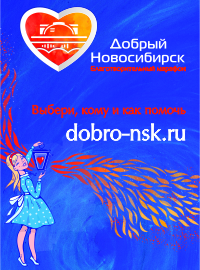 № п/пФ.И.О.ДолжностьДата, время и место рассмотрения заявокРезультат рассмотрения субсидииРазмер предоставляемой субсидии (руб.)1.РябковаЕлена Владимировна Председатель ТОС«Промышленный»02.08.202112.00Администрация ДзержинскогорайонаОдобрена.12 000,02.ВоронинаЕлена АлексеевнаПредседатель ТОС «Северный»02.08.202112.00Администрация Калининскогорайона Одобрена.6 000,03.Ануфриева Ольга НиколаевнаПредседатель ТОС «им. Громова»02.08.202112.00Администрация КировскогорайонаОдобрена.10 000,04.Вагнер Виктория ВладимировнаПредседатель ТОС «Матрёшкин двор»02.08.202112.00Администрация КировскогорайонаОдобрена.2 000,05.Воробьев Александр ПетровичПредседатель ТОС «Вертковский»02.08.202112.00Администрация КировскогорайонаОдобрена.3 000,06.ДеменковаЛилия АнатольевнаПредседатель ТОС «Комсомольский»02.08.202110.00Администрация КировскогорайонаОдобрена.10 641,07.ЗайцеваНаталья ПавловнаПредседатель ТОС «Гэсстроевский»02.08.202112.00Администрация КировскогорайонаОдобрена.2 000,08.КандыбаСергей МихайловичИ.о. председателя ТОС «Бугринский»02.08.202112.00Администрация КировскогорайонаОдобрена.4 500,09.КильдишоваЕлена НиколаевнаПредседатель ТОС «Родники»02.08.202112.00Администрация КировскогорайонаОдобрена.5 000,010.КиневаВалентина НиколаевнаПредседатель ТОС «Бронный»02.08.202112.00Администрация КировскогорайонаОдобрена.3 000,011.КлимукГалина СабитовнаПредседатель ТОС «Кожевниковский»02.08.202112.00Администрация КировскогорайонаОдобрена.13 560,012.Ощепкова Тамара АнатольевнаПредседатель ТОС «Чукотский»02.08.202112.00Администрация КировскогорайонаОдобрена.14 970,013.Суслякова Галина ГеннадьевнаПредседатель ТОС «Мало-Кривощеково»02.08.202112.00Администрация КировскогорайонаОдобрена.12 410,014.ЯрошенкоЛарисаЖановнаПредседатель ТОС «Акатуйский»02.08.202112.00Администрация КировскогорайонаОдобрена.12 000,015.ГоловатюкАлександрГригорьевичПредседатель ТОС «Затон»02.08 202112.00Администрация ЛенинскогорайонаОдобрена.18 000,016.КопачМихаил МигальевичПредседатель ТОС «Плющихинский»02.08 202112.00АдминистрацияОктябрьскогорайонаОдобрена.4 500,017.Обухова Надежда АнатольевнаПредседатель ТОС № 502.08 202112.00АдминистрацияОктябрьскогорайонаОдобрена.16 000,018.Ушакова Марина ВитальевнаПредседатель ТОС «Гурьевский»02.08 202112.00АдминистрацияОктябрьскогорайонаОдобрена.11 000,019.Булгаков Владимир ИвановичПредседатель ТОС «Молодежный»02.08 202112.00АдминистрацияОктябрьскогорайонаОдобрена.28 000,020.Ермоленко Любовь НиколаевнаПредседатель ТОС «Шевченковский»02.08 202112.00АдминистрацияОктябрьскогорайонаОдобрена.35 000,021.Евтюшкина Лариса ВладимировнаПредседатель ТОС «Высокогорный»02.08 202112.00АдминистрацияОктябрьскогорайонаОдобрена.7 000,022.Подвигина Ирина АлександровнаПредседатель ТОС «Воинский»02.08 202112.00АдминистрацияОктябрьскогорайонаОдобрена.10 000,023.Скобляков Сергей ВасильевичПредседатель ТОС «Владимировский»02.08.202112.00Администрация Центрального округа по Железнодорожному,Заельцовскому и Центральному районамОдобрена.25 000,024.Смирнова Надежда ВикторовнаПредседатель ТОС «Депутатский»02.08.202112.00Администрация Центрального округа по Железнодорожному,Заельцовскому и Центральному районамОдобрена.15 000,025.Щербакова Ольга АлександровнаПредседатель ТОС «Старгород»02.08.202112.00Администрация Центрального округа по Железнодорожному,Заельцовскому и Центральному районамОдобрена.25 000,026.КосареваОльгаАлексеевнаПредседатель ТОС «Ипподромский»02.08.202112.00Администрация Центрального округа по Железнодорожному,Заельцовскому и Центральному районамОдобрена.7 000,027.Ленчева НатальяАлександровнаПредседатель ТОС «Виктория»02.08.202112.00Администрация Центрального округа по Железнодорожному,Заельцовскому и Центральному районамОдобрена.17 000,028.Подъяпольская Ольга АлександровнаПредседатель ТОС «Весна»02.08.202112.00Администрация Центрального округа по Железнодорожному,Заельцовскому и Центральному районамОдобрена.7 000,029.Фролова Ирина АнатольевнаПредседатель ТОС «Русь»02.08.202112.00Администрация Центрального округа по Железнодорожному,Заельцовскому и Центральному районамОдобрена.25 000,030.Шолохова ТатьянаАфанасьевнаПредседатель ТОС «Центральный»02.08.202112.00Администрация Центрального округа по Железнодорожному,Заельцовскому и Центральному районамОдобрена.19 000,031.Шкурыгина Наталья ВикторовнаПредседатель ТОС «Новониколаев-ский»02.08.202112.00Администрация Центрального округа по Железнодорожному,Заельцовскому и Центральному районамОдобрена.12 000,032.Яхновская НаталияИвановнаПредседатель ТОС «Сибирский»02.08.202112.00Администрация Центрального округа по Железнодорожному,Заельцовскому и Центральному районамОдобрена.12 000,0